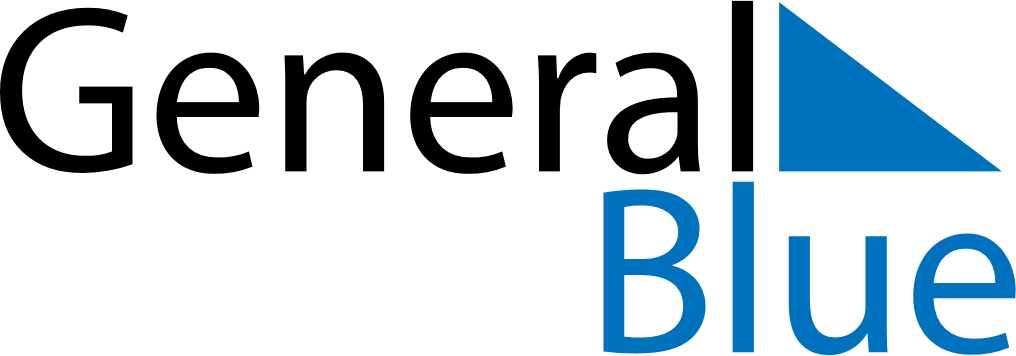 Latvia 2024 HolidaysLatvia 2024 HolidaysDATENAME OF HOLIDAYJanuary 1, 2024MondayNew Year’s DayMarch 29, 2024FridayGood FridayMarch 31, 2024SundayEaster SundayApril 1, 2024MondayEaster MondayMay 1, 2024WednesdayLabour DayMay 4, 2024SaturdayRestoration of Independence dayMay 6, 2024MondayRestoration of Independence day (substitute day)May 12, 2024SundayMother’s DayJune 23, 2024SundayMidsummer EveJune 24, 2024MondayMidsummerNovember 18, 2024MondayRepublic DayDecember 24, 2024TuesdayChristmas EveDecember 25, 2024WednesdayChristmas DayDecember 26, 2024ThursdayBoxing DayDecember 31, 2024TuesdayNew Year’s Eve